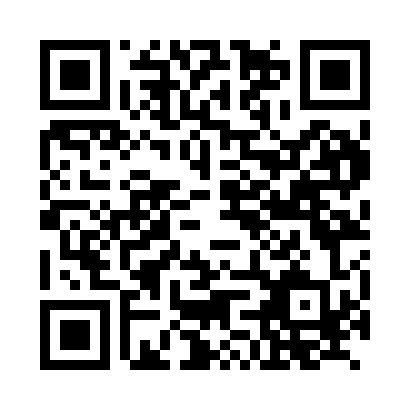 Prayer times for Amsdorf, GermanyWed 1 May 2024 - Fri 31 May 2024High Latitude Method: Angle Based RulePrayer Calculation Method: Muslim World LeagueAsar Calculation Method: ShafiPrayer times provided by https://www.salahtimes.comDateDayFajrSunriseDhuhrAsrMaghribIsha1Wed3:155:441:105:138:3710:552Thu3:115:421:105:148:3810:583Fri3:085:411:105:148:4011:024Sat3:045:391:105:158:4211:055Sun3:005:371:105:168:4311:086Mon2:565:351:105:168:4511:117Tue2:555:341:105:178:4711:158Wed2:555:321:105:188:4811:179Thu2:545:301:105:188:5011:1710Fri2:535:291:095:198:5111:1811Sat2:535:271:095:198:5311:1812Sun2:525:251:095:208:5411:1913Mon2:515:241:095:218:5611:2014Tue2:515:221:095:218:5711:2015Wed2:505:211:095:228:5911:2116Thu2:505:191:095:229:0011:2217Fri2:495:181:105:239:0211:2218Sat2:495:171:105:249:0311:2319Sun2:485:151:105:249:0511:2420Mon2:485:141:105:259:0611:2421Tue2:475:131:105:259:0711:2522Wed2:475:111:105:269:0911:2623Thu2:465:101:105:269:1011:2624Fri2:465:091:105:279:1211:2725Sat2:455:081:105:279:1311:2726Sun2:455:071:105:289:1411:2827Mon2:455:061:105:289:1511:2928Tue2:445:051:105:299:1711:2929Wed2:445:041:115:299:1811:3030Thu2:445:031:115:309:1911:3031Fri2:445:021:115:309:2011:31